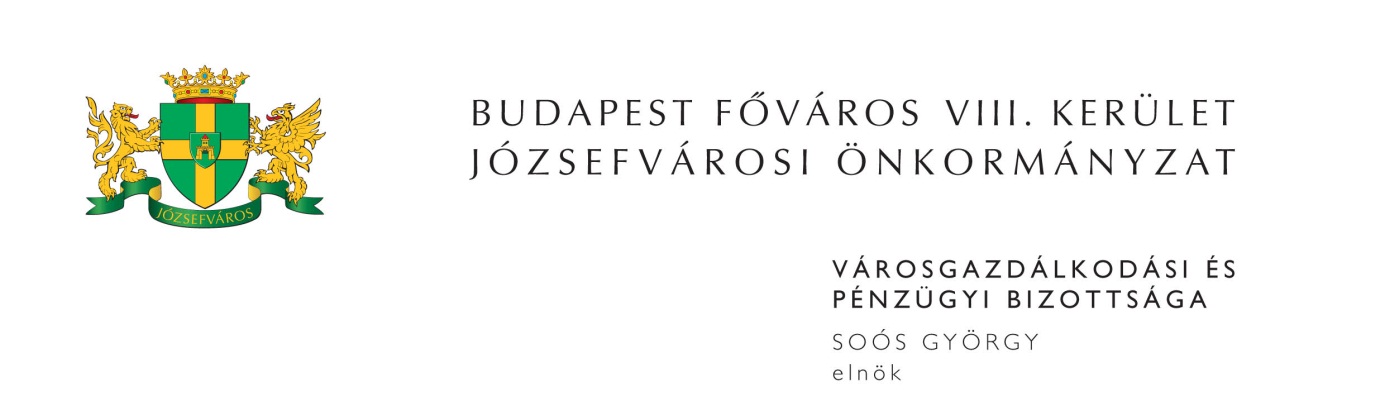 M E G H Í V ÓBudapest Józsefvárosi Önkormányzat Városgazdálkodási és Pénzügyi Bizottsága2017. évi 13. rendes ülését2017. április 10-én (hétfő) 1300 órárahívom össze.A Városgazdálkodási és Pénzügyi Bizottság ülését a Józsefvárosi Polgármesteri HivatalIII. 300-as termében (Budapest VIII. kerület, Baross u. 63-67.) tartja.Napirend1. Képviselő-testület(írásbeli előterjesztés)Javaslat költségvetést érintő döntések meghozataláraElőterjesztő: dr. Kocsis Máté - polgármesterJavaslat az „Önkormányzati feladatellátást szolgáló fejlesztések támogatására” tárgyú pályázat benyújtásáraElőterjesztő: dr. Kocsis Máté - polgármesterJavaslat az 1818/2016. (XII.22.) Kormányhatározat alapján, önkormányzati bérlakások fejlesztése céljára kapott támogatás felhasználására (PÓTKÉZBESÍTÉS)Előterjesztő: dr. Kocsis Máté - polgármesterJavaslat a „Pályázatos épületenergetikai felhívás a közép-magyarországi régió települési önkormányzatai számára KEHOP-5.2.9.” tárgyú pályázat benyújtására (PÓTKÉZBESÍTÉS)Előterjesztő: dr. Kocsis Máté - polgármesterJavaslat a Corvin Sétány projekt keretszerződés közös megegyezéssel történő lezárásáról szóló megállapodás módosítására (PÓTKÉZBESÍTÉS)Előterjesztő: dr. Kocsis Máté – polgármesterJavaslat a Magyar Állami Operaházzal kapcsolatos döntések meghozataláraElőterjesztő: dr. Kocsis Máté - polgármesterJavaslat a Tűzfalfestési Program módosításáraElőterjesztő: dr. Kocsis Máté - polgármesterJavaslat a JÓKÉSZ módosításáraElőterjesztő: dr. Kocsis Máté - polgármesterJavaslat háziorvosi szerződés megkötéséreElőterjesztő: dr. Kocsis Máté - polgármesterKöznevelési intézmény átszervezésének véleményezéseElőterjesztő: dr. Kocsis Máté - polgármesterSántha Péterné - alpolgármesterJavaslat az önkormányzati rendezvények egyenlő esélyű hozzáférésének biztosításáraElőterjesztő: dr. Kocsis Máté - polgármesterSántha Péterné - alpolgármesterJavaslat Józsefváros rendjét és biztonságát szolgáló rendeletek megalkotására (PÓTKÉZBESÍTÉS)Előterjesztő: dr. Kocsis Máté - polgármesterJavaslat körzeti megbízotti iroda kialakítására, működtetéséreElőterjesztő: dr. Kocsis Máté - polgármesterJavaslat a 2017. évre vonatkozóan igazgatási szünet elrendeléséről szóló 
4/2017. (II.09.) önkormányzati rendelet módosításáraElőterjesztő: dr. Kocsis Máté - polgármesterVeszélyes hulladék feldolgozására irányuló, fokozott környezeti és egészségügyi kockázatot jelentő ipari tevékenység megszűntetéseElőterjesztő: dr. Erőss Gábor - képviselőJavaslat a Polgármesteri Hivatal Szervezeti és Működési Szabályzatának módosításáraElőterjesztő: dr. Kocsis Máté - polgármesterPolgármesteri tájékoztató a lejárt határidejű testületi határozatok végrehajtásáról, az előző ülés óta tett fontosabb intézkedésekről, a jelentősebb eseményekről és az önkormányzati pénzeszközök átmenetileg szabadrendelkezésű részének pénzpiaci jellegű lekötésérőlElőterjesztő: dr. Kocsis Máté - polgármester2. Beszerzések(írásbeli előterjesztés)„Keretszerződés gépjármű szervizszolgáltatásra” tárgyú beszerzési eljárás eredményének megállapítására Előterjesztő: dr. Balla Katalin - a Jegyzői Kabinet vezetőjeJavaslat az „Információtechnológiai konszolidáció” tárgyú, közbeszerzési értékhatárt el nem érő beszerzési eljárás eredményének megállapítására Előterjesztő: dr. Balla Katalin - a Jegyzői Kabinet vezetőjeJavaslat a „Papíráru, író- és irodaszer beszerzés” tárgyú, közbeszerzési értékhatárt el nem érő beszerzési eljárás eredményének megállapítására (PÓTKÉZBESÍTÉS)Előterjesztő: dr. Balla Katalin - a Jegyzői Kabinet vezetője3. Gazdálkodási Ügyosztály(írásbeli előterjesztés)Javaslat közterület-használati kérelmek elbírálására Előterjesztő: dr. Galambos Eszter - ügyosztályvezetőTulajdonosi hozzájárulás a Budapest VIII. kerület, Diószegi Sámuel utcában vízbekötés kiépítéséhez, meglévők megszüntetéséhez Előterjesztő: dr. Galambos Eszter - ügyosztályvezetőTulajdonosi hozzájárulás Budapest VIII. kerület, Gyulai Pál utca 2-4. számú ingatlanra leágazó gáz elosztóvezeték kiépítéséhez Előterjesztő: dr. Galambos Eszter - ügyosztályvezetőTulajdonosi hozzájárulás Budapest VIII. kerület, Szentkirályi utca 34. szám alatti lakóépület távközlési optikai hálózatának kiépítéséhez Előterjesztő: dr. Galambos Eszter - ügyosztályvezetőTulajdonosi hozzájárulás Budapest VIII. kerület, Törökbecse utcában 10 kV-os földkábel cseréjéhez Előterjesztő: dr. Galambos Eszter - ügyosztályvezetőTulajdonosi hozzájárulás a Budapest VIII. kerület, Berzsenyi utca 6. szám alatti ingatlan villamosenergia ellátásának bővítéséhez Előterjesztő: dr. Galambos Eszter - ügyosztályvezetőTulajdonosi hozzájárulás a VIII. kerület, Salétrom utca 5. szám alatti épület tetővíz elvezetések közcsatornába bekötésének kiépítéséhez Előterjesztő: dr. Galambos Eszter - ügyosztályvezetőTulajdonosi hozzájárulás Budapest VIII. kerület, Reguly Antal utca 40. sz. ingatlan villamosenergia ellátó földkábel létesítéséhez Előterjesztő: dr. Galambos Eszter - ügyosztályvezetőJavaslat a Práter u. 56. szám melletti kutyafuttatóval kapcsolatos tulajdonosi döntés meghozatalára Előterjesztő: Vörös Tamás - a Városgazdálkodási és Pénzügyi Bizottság alelnöke4. Józsefvárosi Gazdálkodási Központ Zrt.Előterjesztő: Bozsik István Péter - vagyongazdálkodási igazgató(írásbeli előterjesztés)A Remény Gyermekei, a gyermekek reménye Egyesület bérbevételi kérelme a Budapest VIII. kerület, Kiss József u. 12. szám alatti üres, önkormányzati tulajdonú, nem lakás céljára szolgáló helyiség bérbeadása vonatkozásában A KVR TRADE Kft. bérbevételi kérelme a Budapest VIII. kerület, Kálvária u. 21/A. szám alatti üres, önkormányzati tulajdonú, nem lakás céljára szolgáló helyiség vonatkozásában PATÁLY MIKLÓSNÉ egyéni vállalkozó bérbevételi kérelme a Budapest VIII. kerület, Dankó utca 36. szám alatti üres, önkormányzati tulajdonú, nem lakás céljára szolgáló helyiség bérbeadása vonatkozásában 5. Zárt ülés keretében tárgyalandó előterjesztések(írásbeli előterjesztés)Javaslat a Budapest VIII. kerület, Rákóczi út ……………………. ingatlanra vonatkozó elővásárlási jogról való lemondásraElőterjesztő: dr. Galambos Eszter - a Gazdálkodási Ügyosztály vezetőjeJavaslat a Budapest VIII. kerület, Rákóczi út ……………………. ingatlanra vonatkozó elővásárlási jogról való lemondásraElőterjesztő: dr. Galambos Eszter - a Gazdálkodási Ügyosztály vezetőjeLakás elidegenítésével kapcsolatos vételár és eladási ajánlat jóváhagyása - Budapest VIII. kerület, József utca …………………... Előterjesztő: Bozsik István Péter - a Józsefvárosi Gazdálkodási Központ Zrt. vagyongazdálkodási igazgatójaLakás elidegenítésével kapcsolatos vételár és eladási ajánlat jóváhagyása - Budapest VIII. kerület, Kisfaludy utca ………………….. Előterjesztő: Bozsik István Péter - a Józsefvárosi Gazdálkodási Központ Zrt. vagyongazdálkodási igazgatójaMegjelenésére feltétlenül számítok. Amennyiben az ülésen nem tud részt venni, kérem, azt írásban (levélben, elektronikus levélben) jelezni szíveskedjen Soós György bizottsági elnöknek legkésőbb 2017. április 10-én az ülés kezdetéig. Budapest, 2017. április 5.	Soós György s.k.	elnök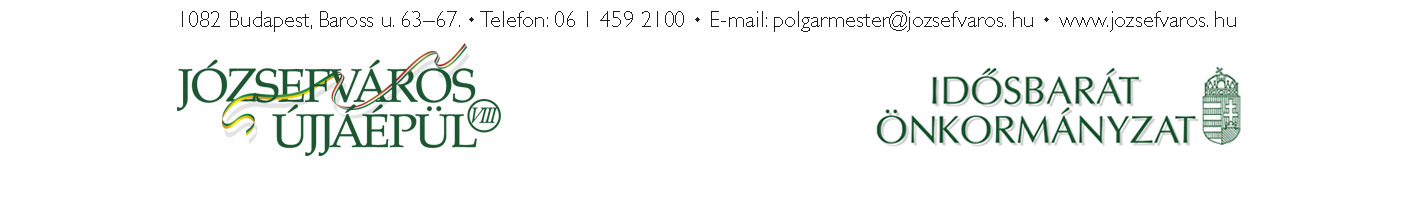 4